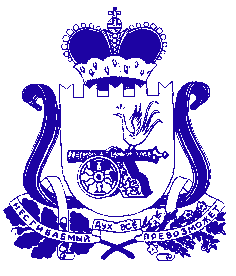 ДЕПАРТАМЕНТ  имущественных  и  земельных   Отношений  Смоленской областип р и к а з14.04.2023                                                                                                                                           № 0331В соответствии с Земельным кодексом Российской Федерации, Правилами охраны газораспределительных сетей, утвержденными постановлением Правительства Российской Федерации от 20.11.2000 № 878, постановлением Администрации Смоленской области от 26.12.2007 № 464 «Об утверждении Схемы территориального планирования Смоленской области», постановлением Администрации муниципального образования «Смоленский район» Смоленской области от 07.09.2022 № 1758 «Об утверждении проекта планировки и проекта межевания территории для размещения объекта трубопроводного транспорта регионального значения «Реконструкция ГРС Жуково» и на основании ходатайства публичного акционерного общества «Газпром» от 16.03.2023п р и к а з ы в а ю:Об установлении публичного сервитута для использования земель и земельных участков в целях реконструкции и эксплуатации линейного объекта системы газоснабжения регионального значения «Реконструкция ГРС Жуково»1. Установить сроком на 49 лет публичный сервитут в целях реконструкции и эксплуатации публичным акционерным обществом «Газпром» линейного объекта системы газоснабжения регионального значения «Реконструкция ГРС Жуково» в отношении:- части площадью 628 кв. метров земельного участка из категории земель сельскохозяйственного назначения с кадастровым номером 67:18:0030101:798 площадью 92 000 кв. метров, расположенного по адресу: Российская Федерация,  Смоленская область, Смоленский район, Стабенское сельское поселение;- частей площадью 56 кв. метров и 633 кв. метра земельного участка из категории земель сельскохозяйственного назначения с кадастровым номером 67:18:0030101:1482   площадью   250 000   кв. метров,   расположенного   по   адресу: 2Российская Федерация, Смоленская область, Смоленский район, Стабенское сельское поселение, юго-западная часть кадастрового квартала 67:18:0030101;- части площадью 912 кв. метров земельного участка из категории земель сельскохозяйственного назначения с кадастровым номером 67:18:0030101:671 площадью 2 400 кв. метров, расположенного по адресу: Российская Федерация, Смоленская область, Смоленский район, Стабенское сельское поселение, 500 м юго-западнее дер. Замощье;- части площадью 13 кв. метров земельного участка из категории земель сельскохозяйственного назначения с кадастровым номером 67:18:0030101:797 площадью 92 000 кв. метров, расположенного по адресу: Российская Федерация, Смоленская область, Смоленский район, Стабенское сельское поселение;- части площадью 3 193 кв. метра земельного участка из категории земель сельскохозяйственного назначения с кадастровым номером 67:18:0000000:226 площадью 7 749 087 кв. метров, расположенного по адресу: Российская Федерация, Смоленская область, Смоленский район, АОЗТ «Жуково»;- земель площадью 2 357 кв. метров из кадастрового квартала 67:18:0030101, расположенного по адресу: Российская Федерация, Смоленская область, Смоленский район, Стабенское сельское поселение.2. Утвердить границы публичного сервитута в соответствии с графическим описанием местоположения границ публичного сервитута согласно                  приложению. 3. Срок, в течение которого использование земельного участка (его части) в соответствии с их разрешенным использованием будет невозможно или существенно затруднено в связи с реконструкцией публичным акционерным обществом «Газпром» линейного объекта системы газоснабжения регионального значения «Реконструкция ГРС Жуково»:- 3 месяца в отношении части площадью 912 кв. метров земельного участка с кадастровым номером 67:18:0030101:671;- 12 месяцев в отношении: части площадью 628 кв. метров земельного участка с кадастровым номером 67:18:0030101:798; частей площадью 56 кв. метров и         633 кв. метра земельного участка с кадастровым номером 67:18:0030101:1482; части площадью 13 кв. метров земельного участка с кадастровым номером 67:18:0030101:797; части площадью 3 193 кв. метра земельного участка с кадастровым номером 67:18:0000000:226; земель площадью 2 357 кв. метров из кадастрового квартала 67:18:0030101.  4. Размер платы за публичный сервитут в отношении земель площадью      2 357 кв. метров из кадастрового квартала 67:18:0030101 за весь срок сервитута составляет 0,1 % среднего уровня кадастровой стоимости земельных участков по муниципальному образованию «Смоленский район» Смоленской области и вносится единовременным платежом не позднее шести месяцев со дня принятия решения об установлении публичного сервитута.5. Публичному акционерному обществу «Газпром» привести земельные участки, указанные в пункте 1 настоящего приказа, в состояние, пригодное для их использования  в  соответствии  с  видом  разрешенного  использования,   в  срок  не 3позднее чем три месяца после завершения реконструкции линейного объекта системы газоснабжения регионального значения «Реконструкция ГРС Жуково».6. Отделу по предоставлению земельных участков (С.А. Шкорко):- разместить настоящий приказ на официальном сайте Департамента имущественных и земельных отношений Смоленской области в информационно-телекоммуникационной сети «Интернет»;- осуществить необходимые юридические действия, связанные с государственной регистрацией публичного сервитута в отношении земельных участков, указанных в пункте 1 настоящего приказа.И.о. начальника Департамента                                                            Е.В. Макаревская